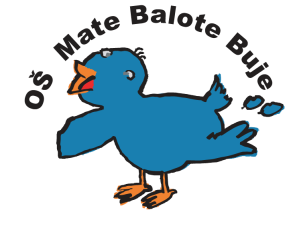                                    Osnovna škola - Scuola elementare                                           Mate Balote Buje - Buie_________________________________________________________________________________________________52460 BUJE, Školski brijeg 2,    tel./fax.  052 772-138,    OIB: 75498468638,     e-mail: ured@os-mbalote-buje.skole.hr,     HR93 2402006110010872Klasa: 007-04/22-06-2Urbroj: 2105-20-01/22-1Buje, 23. rujna 2022. godineP O Z I Vkojim se saziva  Konstituirajuća sjednica Vijeća roditelja koja će se održati 29. 9. 2022. u 17,30 sati u matičnoj školi u učionici broj 13.Prijedlog dnevnog reda:Verifikacija mandata članova Vijeća roditeljaIzbor predsjednika i zamjenikaIzbor osiguravajućeg društva za osiguranje učenikaIzvješće ravnatelja o sigurnostiRazmatranje Kurikuluma škole za školsku 2022./2023. godinuRazmatranje Godišnjeg plana i programa rada škole za školsku 2022./2023. godinuRazno				                                                   Ravnatelj:                                                                                                    Dražen Hinek, prof.